INFORMACIÓN MÉDICAEsta sección contiene lo de mi hijo:    ⮚ Condiciones médicas actuales⮚ Historial médico (información médica básica)⮚ Cartilla de vacunación ⮚ Puede acceder a la plantilla para obtener copias adicionales de formularios, documentos y artículos en parent2parent.appstate.edu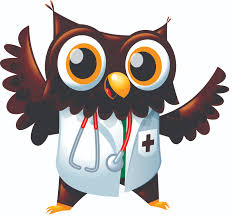 